Edinburgh Napier UniversityEnvironmental Management System MapsENU-EMS-047University Campuses and Accommodation SitesScope: September 2014University Campuses and Accommodation Sites – Not included in scopeNew Buildings:  Yet to be builtHistoric University Buildings:  Sold or no longer leased or ownedAim is to gain Platinum EcoCampus status and ISO14001 by the end of the 2014/15 academic year. The campuses and accommodation sites above will be open during that time.Total SpaceTotal included in Environmental Management System (EMS) Scope: 188,521.60m2.Total not included in EMS Scope: 10,260.86m2.Total Percentage of accommodation and campus floor space included in EMS scope: 94.56%.Map Key Used In The Following Maps:  ENU-EMS-29, 30, 31, 32, 34, 35, 36, 37 and 38Changes to the DocumentNotes:EMS Manager.  Jamie Pearson.  Sustainability / Environmental Advisor.  Property & Facilities Services.EMS Senior Management.  Members of the Principal’s Executive Group and the Environmental Sustainability Advisory Group.  See EMS Implementation Team ENU-EMS-6a for Management and Communication Structure.Author:  Jamie Pearson, Sustainability / Environmental Advisor.Approver:  Grant Ferguson, Assistant Director, Property & Facilities.Version One Created: 11/03/13Version: ThreeDate: 29/09/14CampusAddressInternal Space (m2)External Space (m2)Total Space (m2)Number of buildingsSite Map RefSite History RefAdditional Maps Ref including notes   (and description)42 Colinton RoadEdinburgh, EH10 5BT803.784,227.665,031.441ENU-EMS-29ENU-EMS-49Bainfield Social SpaceBainfield Drive, EH11 1BF1,156.7901,156.790ENU-EMS-32ENU-EMS-33ENU-EMS-52Occupies bottom floor of accommodation.Bainfield Student AccommodationBainfield Drive, EH11 1BF22,000.008,522.4129,754.494ENU-EMS-32ENU-EMS-33ENU-EMS-52Bankhead Workspace10 Bankhead Terrace, Edinburgh, EH11 4DY539.400539.41ENU-EMS-30ENU-EMS-50Craiglockhart Campus219 Colinton Road, Edinburgh, EH14 1DJ13,658.9950,841.4164,500.42ENU-EMS-31ENU-EMS-51Merchiston Campus10 Colinton Road, Edinburgh, EH10 5DT26,161.285,624.8031,786.081ENU-EMS-34ENU-EMS-53Trade Effluent Consent.  Applied for but not required.  ENU-EMS-60,61&62.Morningside Church60 Morningside Road, Edinburgh, EH10 4DH613.22594.141,207.361ENU-EMS-35ENU-EMS-54Riego Street Student Accommodation1-15 Reigo Street, Edinburgh,      EH3 9BL4,685.061,340.246,025.301ENU-EMS-36ENU-EMS-56Screen Academy 2A Merchiston Avenue, Edinburgh, EH10 4NU621.138.2627.331ENU-EMS-37ENU-EMS-57Sighthill Campus9 Sighthill Court, Edinburgh,       EH11 4BN23,365.5223,759.5747,125.093ENU-EMS-38ENU-EMS-58CampusAddressInternal Space (m2)External Space (m2)Total Space (m2)Reason for not Including SiteBaileyfieldUnit 10, Baileyfield Crescent, Edinburgh, EH15 1ET613.88623.551,237.43Temporary lease.Morrison Circus    Student Accommodation6&7 Morrison Circus, Edinburgh, EH8 3DW1,786.0901,786.09Lease ends 31/08/15.South Gyle36&38 South Gyle Park, Edinburgh, EH12 9EWENU-EMS-74ENU-EMS-593,326.1203,326.12Building is owned by the University but leased.West Bryson          Student Accommodation7&9 West Bryson Road, Edinburgh, EH11 1EH2,649.701,262.223,911.22Lease ends 31/08/15.CampusAddressReason for not Including SiteOrwell Terrace       Student AccommodationUnknownENU-EMS-75, ENU-EMS-55New accommodation, currently at planning stage.CampusAddressReason for not Including Site42a Colinton RoadEdinburgh, EH10 5BTUniversity vacated the building in September 2014.Craighouse Campus1 Craighouse Road, Edinburgh,    EH9 1HTCampus sold.  Vacated May 2013.LivingstonSt. John’s Hospital, Livingston,   EH54 6TRUniversity has moved out of the rented space.Marchmont Campus61 Marchmont Road, Edinburgh, EH9 1HTCampus sold.  Vacated January 2013.MelroseBorders General Hospital, Melrose, TD6 9BSUniversity has moved out of the rented space.West Tollcross and Fountainbridge Student Accommodation123 Fountainbridge / West Tollcross, Edinburgh, EH3 9QGUniversity vacated the buildings in June 2013.Wrights Houses Student Accommodation28&34 Wrights Houses, Edinburgh, EH10 4HRUniversity vacated the buildings in June 2014.SymbolDescriptionExampleAOpen Grate (non-descriptive)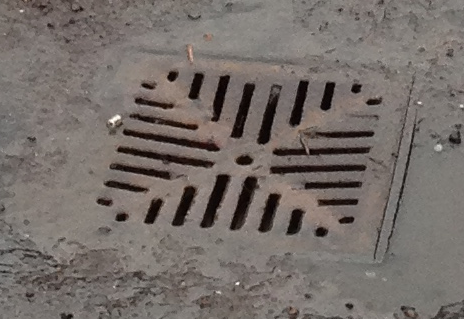 BNon-descript Metal Cover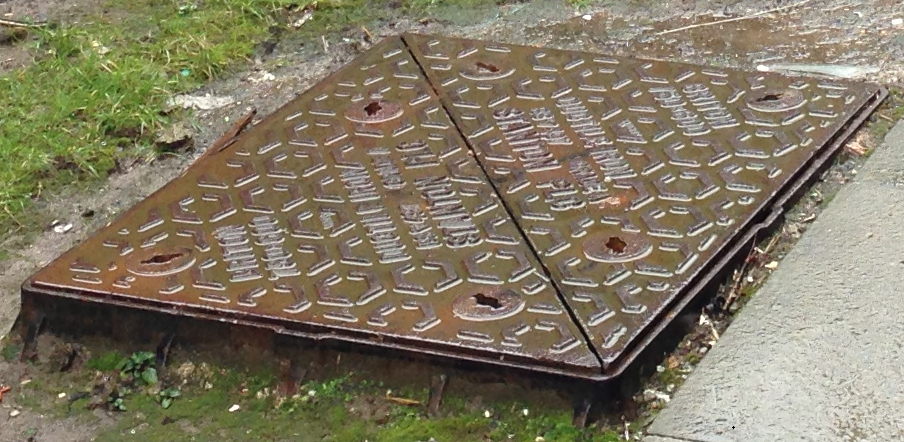 CMetal Grate with SW emblazoned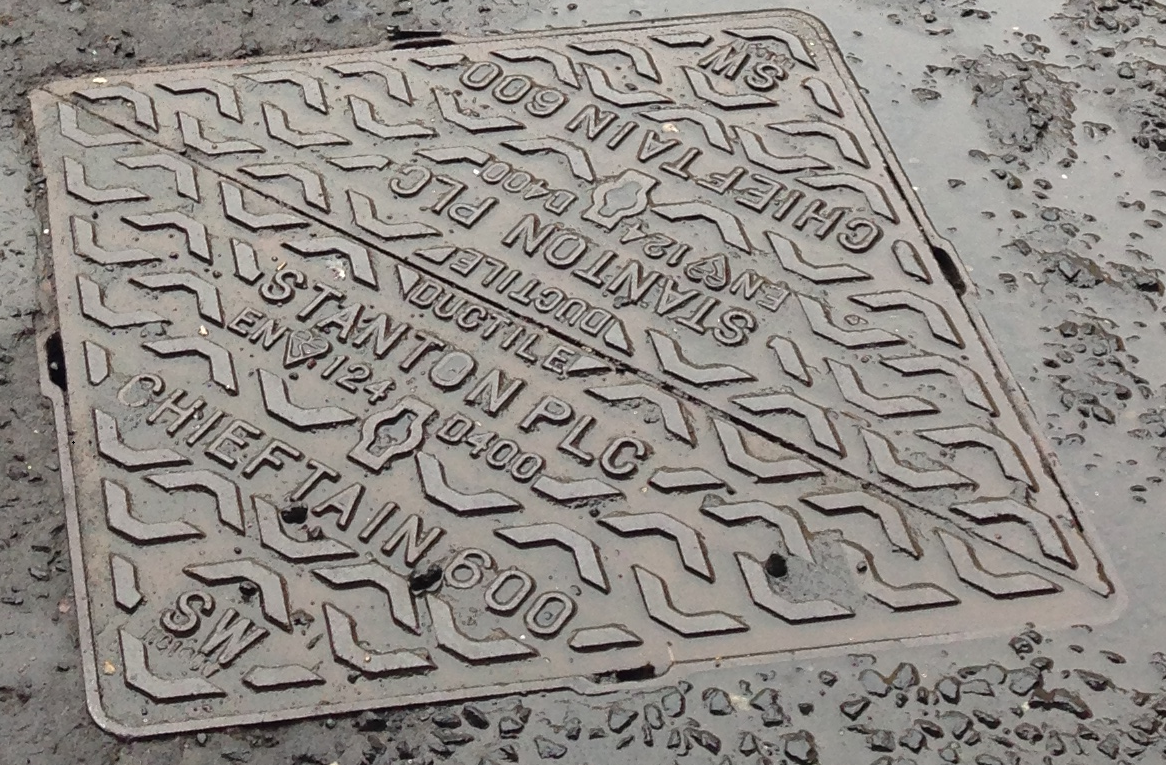 DMetal Grate with FW emblazoned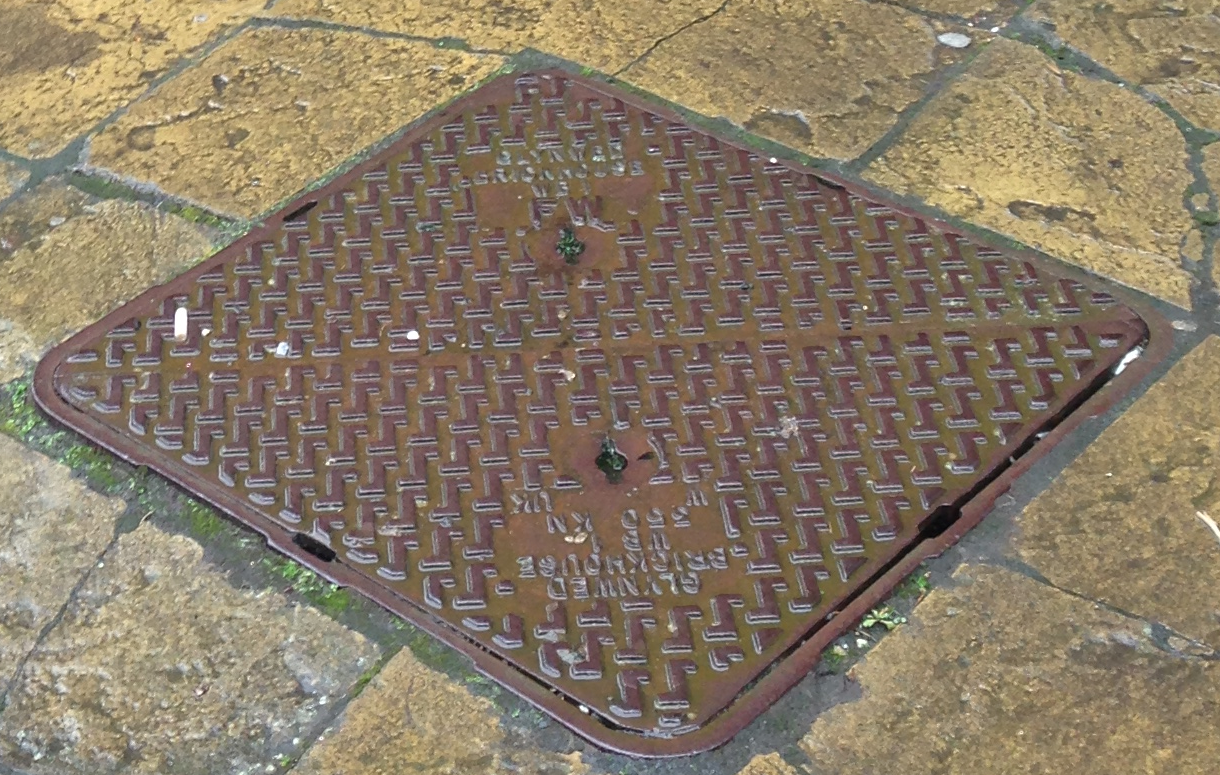 EMetal Grate with W emblazoned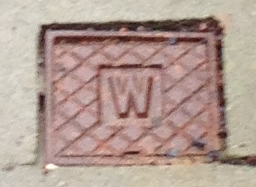 FGrate Channel (non-descriptive)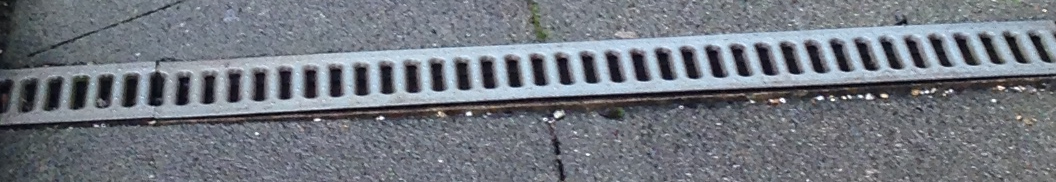 GFire Hydrant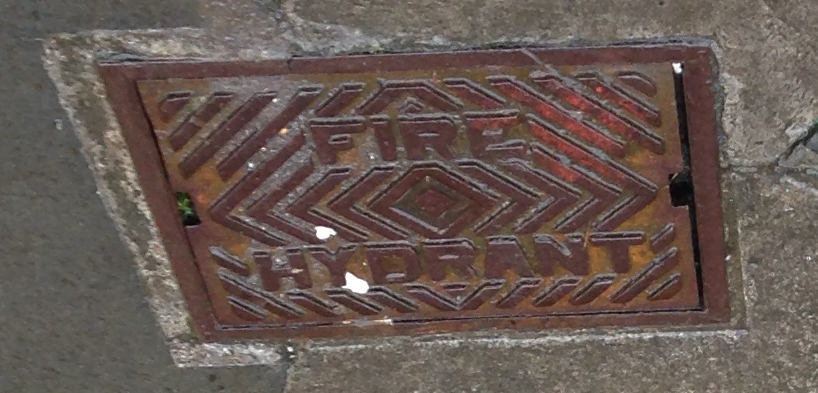 JRod Access Point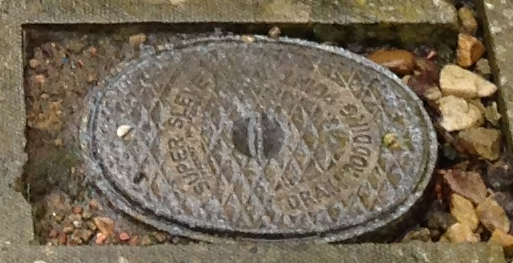 KGas CoverBlue CircleWaste Collection PointBrown TriangleEffluent/Water OutGreen DotDown-pipe for Roof WaterGrey SquareHeating VentPink CrossWater InPurple LineCampus BoundaryRed Dashed LineCar Park BoundaryYellow StarAir ConditioningReason for ChangeDate of ChangeRemoval of information pertaining to Hong Kong.  The development will not go ahead.01/05/14Refresh of scope, to update the variation in scope since May 2014.29/09/14